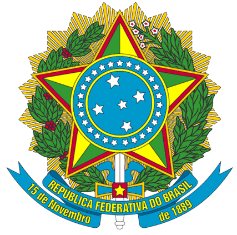 UNIVERSIDADE FEDERAL DO ESPÍRITO SANTO CENTRO DE ARTESINSTRUÇÃO NORMATIVA CAR/UFES Nº 01, DE 15 DE JULHO DE 2021 ANEXO IITERMO DE ACEITEVenho por meio declarar que estou ciente da solicitação de autorização para realização de Atividades Esporádicas conforme informações constantes a seguir:Dados do RequerenteRequerimentoDocumentos apensados ao processoAtividades Esporádicas remuneradas já realizadas pelo requerenteInformo que o requerente já realizou no ano corrente o total de horas relacionadas às atividadesesporádicas remuneradas conforme especificação a seguir: 	 horas referente às atividades definidas no artigo VIII da Lei 12.772/2012.(retribuição pecuniária, na forma de pro labore ou cachê pago diretamente ao docente por ente distinto da IFE, pela participação esporádica em palestras, conferências, atividades artísticas e culturais relacionadas à área de atuação do docente). 	 horas referente às atividades definidas no artigo XI da Lei 12.772/2012.(retribuição pecuniária, em caráter eventual, por trabalho prestado no âmbito de projetos institucionais de ensino, pesquisa e extensão, na forma da Lei nº 8.958, de 20 de dezembro de 1994). 	 horas referente às atividades constantes no artigo XII da Lei 12.772/2012.(retribuição pecuniária por colaboração esporádica de natureza científica ou tecnológica em assuntos de especialidade do docente, inclusive em polos de inovação tecnológica, devidamente autorizada pela IFE de acordo com suas regras).Em 	de 	de  	Nome e matrícula SIAPE(Chefia do Departamento)Nome completo:Nome completo:Matrícula SIAPE:Matrícula UFES:Departamento:Departamento:Centro:Centro:Atividade esporádica:Período de realização:Horário:Local:Carga horária total:(     ) Formulário de solicitação preenchido e assinado.(     ) Ficha funcional obtida no Portal do Servidor – opção Relatórios.(     ) Carta-convite, minuta de contrato ou outro documento fornecido pela instituição contratante.